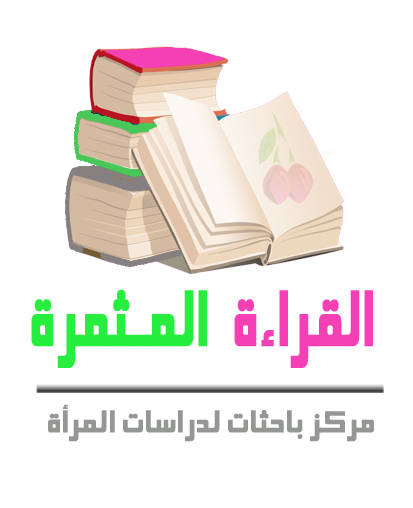 ( نموذج تدوين الفوائد )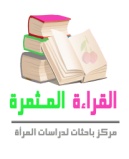 هذا والله الموفق ..اسم الطالبة (رباعي)الرقم الجامعيفرع الجامعة التخصصاسم الكتاباسم المؤلفتاريخ التسليماذكري ما تعرفينه عن قضايا المرأة السعودية؟  (سطرين)اذكري ما تعرفينه عن قضايا المرأة السعودية؟  (سطرين)التسلسلالفوائدرقم الصفحة12345678910111213141516171819202122232425